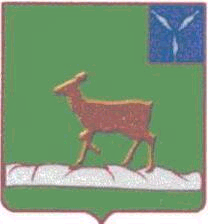  АДМИНИСТРАЦИЯ ИВАНТЕЕВСКОГО МУНИЦИПАЛЬНОГО РАЙОНА САРАТОВСКОЙ ОБЛАСТИПОСТАНОВЛЕНИЕОт 05.11.2019 №  620                                 с. ИвантеевкаО  внесении изменений в постановление администрации Ивантеевского муниципального районаСаратовской области от 15.06.2016г  №143  «О муниципальной долговой книге Ивантеевскогомуниципального района »В соответствии со статьей 121 Бюджетного кодекса Российской Федерации и на основании Устава Ивантеевского муниципального района Саратовской области администрация Ивантеевского муниципального района ПОСТАНОВЛЯЕТ:      1. Приложение № 2 к постановлению администрации Ивантеевского муниципального района от 15 июня 2016 года №143 «О муниципальной долговой книге Ивантеевского муниципального района» изложить в следующей редакции: Глава Ивантеевскогомуниципального района	В.В.Басов« Приложение № 2 к постановлениюадминистрации Ивантеевского муниципального районаот  05.11.2019 №620Порядок ведения муниципальной долговой книгиИвантеевского муниципального района1. Общие положения1.1. Порядок ведения муниципальной долговой книги Ивантеевского муниципального района разработан в соответствии со ст.120, ст.121 Бюджетного кодекса Российской федерации и определяет систему учета и регистрации муниципального долга как совокупность долговых обязательств Ивантеевского муниципального района (далее - муниципальный район).1.2. Долговые обязательства муниципального района, входящие в состав муниципального долга района, подлежат обязательному учету.1.3. Учет и регистрация долговых обязательств, представленных гарантий муниципального района осуществляется в муниципальной долговой книге района (далее - долговая книга).1.4. Долговая книга - это реестр долговых обязательств муниципального района, оформленных в соответствии с действующим законодательством Российской Федерации, субъекта Российской Федерации.Согласно части 4 статьи 121  Бюджетного кодекса Российской Федерации в долговой книге отражаются сведения об объемах долговых обязательств по видам этих обязательств, о датах их возникновения и исполнения (прекращения по иным основаниям) полностью или частично, формах обеспечения обязательств, а также иная информация, позволяющая представлять, получать, обрабатывать информацию о состоянии долга и составлять отчетность.2. Содержание долговой книги2.1. Долговая книга состоит из семи разделов, соответствующих основным формам долговых обязательств муниципального района (Приложение):- раздел 1 "Кредиты, полученные от банков и иных кредитных организаций";- раздел 2 "Иные заимствования";- раздел 3 "Муниципальные гарантии по обязательствам третьих лиц";- раздел 4 "Бюджетные ссуды, полученные от бюджетов других уровней бюджетной системы Российской Федерации";- раздел 5 "Муниципальные ценные бумаги";- раздел 6 "Структура муниципального долга";- раздел 7 "Обслуживание муниципального долга".3. Ведение муниципальной долговой книги3.1. Ведение долговой книги осуществляется финансовым управлением администрации Ивантеевского муниципального района (далее - финансовым управлением).3.2. Информация о долговых обязательствах вносится финансовым управлением в срок, не превышающий пяти рабочих дней с момента возникновения соответствующего обязательства, на основании:- муниципальных правовых актов муниципального района;- подписанных сторонами договоров (соглашений);- иных предусмотренных законодательством документов, на основании которых возникают долговые обязательства муниципального района.В случае внесения изменений и дополнений в документы, на основании которых осуществлена регистрация долгового обязательства, указанные изменения и дополнения представляются в финансовое управление в трехдневный срок со дня их внесения.3.3. Долговая книга ведется в виде электронных таблиц по форме согласно приложению к настоящему Порядку по видам долговых обязательств и содержит общую информацию о параметрах долговых обязательств.Долговая книга ведется ежемесячно и выводится на бумажном носителе на каждое 1-е число месяца, следующего за отчетным.Объем обязательств в долговой книге приводится в рублевом эквиваленте.4. Предоставление информации о долговых обязательствах4.1. Финансовое управление осуществляет контроль за состоянием муниципального долга, за соблюдением установленных районным Собранием Ивантеевского муниципального района на очередной финансовый год пределов муниципального долга.4.2 Информация о долговых обязательствах Ивантеевского муниципального района, отраженных в долговой книге, подлежат передаче в министерство финансов Саратовской области в составе, порядке и сроки, установленные министерством финансов Саратовской области.»       2. Постановление вступает  в силу с момента подписания и распространяется на правоотношения, возникшие со 2 августа 2019 года.Верно: управляющая делами администрации  Ивантеевскогомуниципального района                                   А.М.Грачева